Консультация для родителей по ПДД в ясельной группе.Уважаемые родители!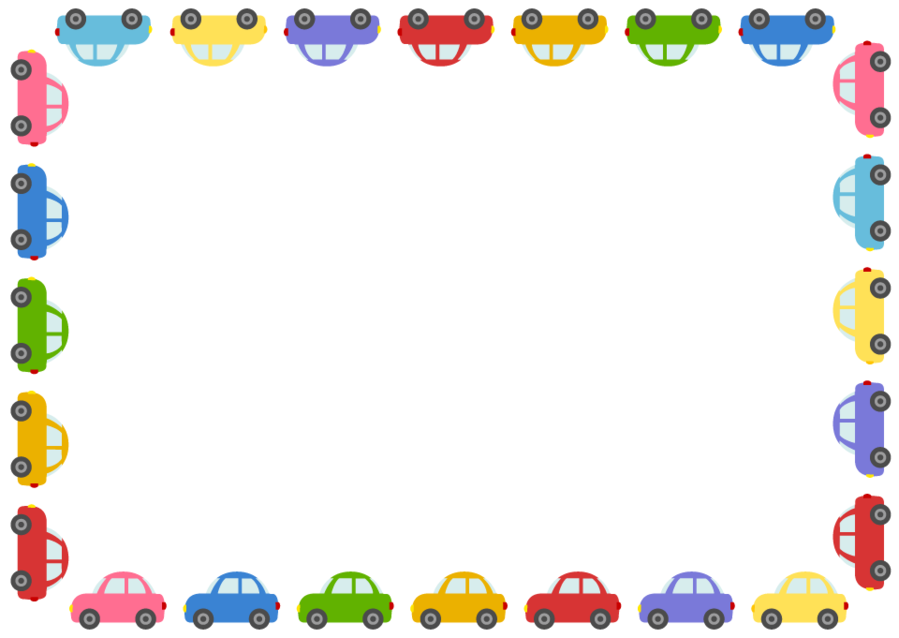 Правила для родителейРебенок начинает знакомиться с правилами дорожного движения ещезадолго до прихода в детский сад. Первые знания и опыт он получает изнаблюдений за своими близкими, родителями. Поэтому очень важно, чтобысами родители не только знали, но и придерживались в повседневной жизниправил дорожного движения. В детском саду ведется активная работа поизучению с детьми правил дорожного движения. Но только родители своиличным примером, оценкой поведения смогут перевести эти правила в нормуповедения ребенка. Предложенные ниже рекомендации рассматривают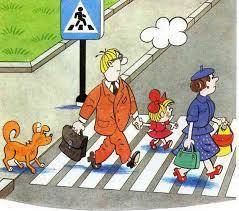 типичные дорожные ситуации, на которые необходимо постоянно обращатьвнимание детей.Главная опасность — стоящий автомобиль!Стоящий автомобиль опасен: он может закрывать собой другойавтомобиль, который движется с большой скоростью, мешает вовремязаметить опасность. Нельзя выходить на дорогу из-за стоящих машин. Вкрайнем случае, нужно осторожно выглянуть из-за стоящего автомобиля,убедиться, что опасность не угрожает и только тогда переходить дорогу.Не обходите стоящий автобус ни спереди, ни сзади!Стоящий автобус закрывает собою участок дороги, по которому в тотмомент, когда вы решили ее перейти, может проезжать автомобиль. Крометого, люди около остановки обычно спешат и забывают о безопасности. Отостановки надо двигаться в сторону ближайшего пешеходного перехода.Умейте предвидеть скрытую опасность!Из-за стоящего автомобиля, дома, забора, кустов и др. можетнеожиданно выехать машина. Для перехода дороги нужно выбрать такоеместо, где дорога просматривается в оба направления. В крайнем случае,можно осторожно выглянуть из-за помехи, убедиться, что опасности нет, итолько тогда переходить дорогу.Машина приближается медленно, и все же надо пропустить ее.Медленно движущаяся машина может скрывать за собой автомобиль,идущий на большой скорости. Ребенок часто не подозревает, что за одноймашиной может быть скрыта другая.И у светофора можно встретить опасность.Сегодня на дорогах города мы постоянно сталкиваемся с тем, чтоводители автомобилей нарушают Правила дорожного движения: мчатся навысокой скорости, игнорируя сигналы светофора и знаки перехода. Поэтомунедостаточно научить детей ориентироваться на зеленый сигнал светофора,необходимо убедиться, что опасность не угрожает. Дети часто рассуждаюттак: «Машины еще стоят, водители меня видят и пропустят». Ониошибаются.«Пустынную» улицу дети часто перебегают не глядя.На улице, где машины появляются редко дети, выбегают на дорогупредварительно ее не осмотрев, и попадают под машину. Выработайтеоглядеться у ребенка привычку всегда перед выходом на дорогуостановиться, , прислушаться — и только тогда переходить улицу.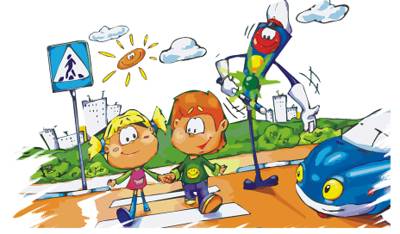 